Publicado en BARCELONA el 26/11/2019 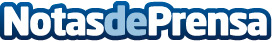 Fight Night 2019, el gran show marcialPor segundo año consecutivo, el pabellón de LA SAFA en Gavá (Barcelona), tuvo una tarde de triunfos y derrotas.
Con más de 40 peleas y una Super Fight al final de la velada, los cientos de asistentes pudieron disfrutar de un espectáculo de mucha altura y profesionalismo, donde quedo demostrado el gran nivel de preparación y el esfuerzo de todos los peleadoresDatos de contacto:Camilo Clavijo627156436Nota de prensa publicada en: https://www.notasdeprensa.es/fight-night-2019-el-gran-show-marcial_1 Categorias: Cataluña Otros deportes http://www.notasdeprensa.es